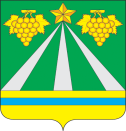 АДМИНИСТРАЦИЯ МУНИЦИПАЛЬНОГО ОБРАЗОВАНИЯ КРЫМСКИЙ РАЙОНУПРАВЛЕНИЕ КУЛЬТУРЫПРИКАЗот 26.02.2020                                                                                                                   № 44г.КрымскО мерах по обеспечению антитеррористической защищенности учреждений отрасли «Культура, искусство и кинематография» муниципального образования Крымский районВо исполнение требований Федерального закона от 06 марта 2006 года №35-ФЗ «О противодействии терроризму», постановления Правительства Российской Федерации от 11 февраля 2017 года №176 «Об утверждении требований к антитеррористической защищенности объектов (территорий) с сфере культуры и формы паспорта этих объектов (территорий)»,  введенных в действие приказом Министерства культуры Краснодарского края               от 25 февраля   2020 года № 83 «О мерах по обеспечению антитеррористической защищенности государственных учреждений, подведомственных министерству культуры Краснодарского края» , в целях  обеспечения антитеррористической защищенности объектов культуры, на  основании Положения о министерстве культуры Краснодарского края, утвержденного постановлением главы администрации (губернатора) Краснодарского края от 16 декабря 2015 года №1226 «О министерстве культуры Краснодарского края»,  п р и к а з ы в а ю:1. Руководителям учреждений культуры, подведомственных управлению культуры администрации муниципального образования Крымский район  и являющихся правообладателями объектов (территорий) в сфере культуры:1) организовать в учреждении выполнение комплекса мероприятий, направленных на обеспечение антитеррористической защищенности объектов (территорий) в сфере культуры, в которые входят комплексы технологически и технически связанных между собой зданий (строений, сооружений), систем и помещений, отдельные здания (строения, сооружения) и прилегающая к ним территория (далее – объекты (территории);2) обеспечить исполнение учреждением требований законодательства Российской Федерации и Краснодарского края, регулирующего вопросы организации и выполнения мероприятий, направленных на обеспечение антитеррористической защищенности объектов (территорий);3)  обеспечить готовность учреждения к решению задач по предупреждению и пресечению попыток совершения террористических актов и недопущению чрезвычайных ситуаций на объектах (территории);4) организовать контроль за реализацией мероприятий по обеспечению антитеррористической защищенности объектов (территорий);5) принимать действенные меры по устранению недостатков в сфере противодействия терроризму, выявляемых на объектах (территории) при осуществлении ведомственного контроля и проведении проверок состояния антитеррористической защищенности территориальными органами федеральных органов государственной власти, осуществляющими надзорные функции в сфере противодействия терроризму;6) обеспечить включение в планы финансово-хозяйственной деятельности расходы, направленные на выполнение мероприятий по  обеспечению антитеррористической защищенности объектов (территорий);7) выполнять работы по оснащению объектов (территории) современными инженерно-техническими средствами и системами в рамках действующего законодательства;8)обеспечить поддержание в исправном состоянии инженерно-технических средств, систем охраны и систем экстренного оповещения обучающихся, работников и посетителей объектов (территории) о потенциальной угрозе возникновения или о возникновении чрезвычайной ситуации, а также проведение регламентных работ по их техническому обслуживанию и планово-предупредительному ремонту;9) обеспечить контроль за обеспечением инженерно-технического укрепления объектов (территории);10) организовать взаимодействие с территориальными органами безопасности, территориальными органами Федеральной службы войск национальной гвардии Российской Федерации и территориальными органами Министерства внутренних дел Российской Федерации по вопросам противодействия терроризму и экстремизму;11) организовать пропускной и внутриобъектовый режимы на объектах (территории) и обеспечит контроль их функционирования;12) не допускать нахождение на объектах (территории) посторонних лиц, оставленных без присмотра предметов (кейсы, коробки, свертки), грузов;13) организовать периодическую проверку зданий (строений, сооружений), а также потенциально опасных участков и критических элементов объектов (территории), систем подземных коммуникаций, стоянок автотранспорта с целью выявления признаков подготовки или совершения террористического акта;14) осуществлять, в рамках установленной компетенции, контроль за соблюдением договорных обязательств частными охранными организациями, осуществляющих охрану объектов культуры;15) обеспечить размещение на объектах (территории) наглядных пособий (стендов) с информацией о порядке действия обучающихся, работников и посетителей при обнаружении подозрительных лиц или предметов, а также при поступлении информации об угрозе совершения или о совершении террористических актов;16) организовать контроль за обеспечением информационной безопасности, разработкой и реализацией мер, исключающих несанкционированный доступ к информационным ресурсам объектов;17) организовать обучение работников учреждения способам защиты и действиям в условиях совершения террористического акта или угрозы его совершения, проведение занятий по минимизации морально-психологических последствий террористического акта и иным вопросам в сфере противодействия терроризму;18) обеспечить защиту служебной информации ограниченного распространения, содержащейся в паспорте безопасности объекта (территории), иных документах и на других материальных носителях информации, в том числе служебной информации ограниченного распространения о принимаемых мерах по антитеррористической защищенности объекта культуры;19) организовать подготовку должностных лиц, ответственных за  антитеррористическую защищенность объектов (территории), в образовательных организациях (учебных центрах), имеющих лицензию на ведение образовательной деятельности в сфере противодействия терроризму;20) организовать во взаимодействии с территориальными органами безопасности, территориальными органами Федеральной службы войск национальной гвардии Российской Федерации и территориальными органами Министерства внутренних дел Российской Федерации регулярное проведение на объектах (территории) (не реже одного раза в полугодие) практических тренировок по действиям обучающихся, работников и посетителей объектов культуры при возникновении угроз террористического характера;21) направлять Планы-графики проведения тренировок на очередной календарный год в управление культуры администрации муниципального образования Крымский район. Отчетные материалы о тренировках в трехдневный срок с момента проведения направлять в управление культуры администрации муниципального образования Крымский район;22) проверять, в рамках объектового контроля за выполнением требований в антитеррористической защищенности объектов (территории), реальную готовность работников и сотрудников частных охранных организаций к действиям при возникновении чрезвычайных ситуаций, наличие и работоспособность инженерно-технических средств и систем охраны, систем экстренного оповещения и первичных средств пожаротушения;23) при получении информации об угрозе совершения или о совершении террористического акта на объекте культуры обеспечить:усиление контроля за обеспечением  пропускного и внутриобъектового режимов, прекращение доступа людей и транспортных средств на объект культуры;своевременное оповещение (информирование) об угрозе совершения или о совершении террористического акта;безопасную и беспрепятственную эвакуацию обучающихся, работников и посетителей;беспрепятственный доступ на объект (территорию) сотрудников территориальных органов безопасности, территориальных органов Федеральной службы войск национальной гвардии Российской Федерации  и подразделений вневедомственной охраны войск национальной гвардии Российской Федерации, территориальных органов Министерства внутренних дел Российской Федерации и территориальных органов Министерства Российской Федерации по делам гражданской обороны, чрезвычайным ситуациям и ликвидации последствий стихийных бедствий.2. Возложить персональную ответственность за выполнение требований антитеррористической защищенности объекта (территории) на руководителей учреждений отрасли «Культура, искусство и кинематография» муниципального образования Крымский район.3. Ежеквартально, не позднее 1 числа месяца, следующего за отчетным кварталом, направлять в управление культуры администрации муниципального образования Крымский район информацию о состоянии антитеррористической защищенности объектов (территории).4. Контроль за исполнением настоящего приказа оставляю за собой.Начальник управления                                                                      Л.В.Громыко